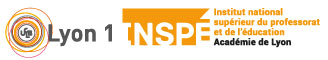 Cadrage du module changement de contexte 2020-20211- Le cadrage académique- Pour les 1er et 2nd degrés, la Rectrice envoie un courrier à tous les chefs d’établissement et les inspecteurs pour prévenir les établissements et les écoles de la mise en place du dispositif.Ce courrier permet d’informer tous les acteurs, des « mouvements » possibles de nos stagiaires dans ce dispositif. Le responsable de DU tient sous sa responsabilité les tableaux de suivi de ce module.2- L’organisation générale de la formation- elle est sous la responsabilité du responsable du DU.- Une fiche de suivi est mise en place pour chaque stagiaire ou pour un regroupement de stagiaires.-la période de mise en oeuvre du module est mai/juin3- Le cahier des charges :- Il n’y a pas d’évaluation spécifique, on reste un cadre formatif-chaque stagiaire doit recevoir une fois un ou plusieurs stagiaires, et être mobilisé sur la visite d’au moins 2 contextes différents.Le stagiaire qui accueille prévoit un programme d’accueil. Il est obligatoire. Il est négocié avec son chef d’établissement/tuteurs/équipe pédagogique ou son directeur d’école/IEN/collègues de travail.- Ce programme d’accueil peut contenir :-une ou des visites de classes- la présentation d’éléments forts du contexte, -une interaction avec des personnels,-…Perspectives site de l’Ain :L’évolution possible de ce module a été expérimenté sur le site de l’Ain en relation avec la DSEDEN. Elle conserve le même objectif - découvrir un nouveau contexte d’enseignement- L’idée centrale c’est d’élargir l’offre que représente les classes des stagiaires à des classes « spécifiques » offertes par la DSDEN.